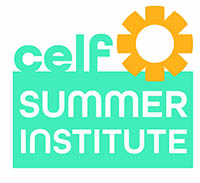 Greetings  ___________;On behalf of CELF, I am reaching out to share our exciting professional learning opportunities with you for summer 2021.  The CELF 2021 Summer Institutes provide a collaborative virtual experience that will harness the imagination and energy of our educator community so you are prepared to return to school in person and/or hybrid classroom with new energy in the fall.  Reflection is important as we embark upon a new school year ahead.  Participants will reflect on what matters most to them and reframe what sustainability means and looks like now as a result of the pandemic. Both Institutes have been designed with support from leaders in best practices for PD digital learning. We are excited to share and explore engaging K-12 virtual learning tools that support place-based and project-based instruction in the context of sustainability, environmental justice, and resilience.Join the CELF Summer Institute Open Houses via Zoom on May 26 (Register Here) and June 9 at 7pm ET  (Register Here) to learn more! Knowing [school name] commitment to [sustainability, or systems thinking, or inquiry-based learning], these unique professional learning opportunities promise to add value, new resources and a new community of professionals with whom to connect and learn from. Feel free to reach out to me directly or join the open house to learn more (dates and registration info are below).Respectfully,Vicky[SIG BLOCK}--------------Education for Sustainability: Reflecting on What MattersThis 3-day (7.5 hour) online institute will introduce how to apply education for sustainability as a lens for learning.  Participants will explore CELF’s Big Ideas of Sustainability Framework to identify ways to reflect on personal values and implement the big ideas into current teaching practices.  Digital tools will be explored to leverage student engagement in the hybrid classroom.  Teachers will walk away with a new or re-designed activity infused with 1-3 big ideas of sustainability ready to implement in the upcoming school year.CELF will provide two session offerings to allow participants the choice to participate in either a morning or afternoon time frame that works best for them.  Afternoon Session: Tues, Wed, Thurs., July 6-8, (2:00 – 4:30 PM EST, 1:00-3:30 PM CT) Morning Session: Tues, Wed, Thurs., July 13-15, (11:00 AM – 1:30 PM EST, 10:00 AM-12:30 PM CT) Civic Science Inquiry to Action:  This 6-day (15 hour) online institute will introduce CELF’s Inquiry to Action Framework within the context of your hybrid classroom. Participants will learn the skills and knowledge to develop a project to engage student learning through inquiry, place and action. Pathways to topics such as water, biodiversity and air will be explored. Teachers will walk away with an Inquiry to Action project planner ready to implement in the fall. Afternoon Session ONLY:  July 27-29 & August 3-5 (6 days / 15 hours) 2:00 – 4:30 PM EST